МОСКВАМЭРУКАЗот 15 февраля 2010 г. N 11-УМО ПРОВЕРКЕ СВЕДЕНИЙ, ПРЕДСТАВЛЯЕМЫХ ГРАЖДАНАМИ,ПРЕТЕНДУЮЩИМИ НА ЗАМЕЩЕНИЕ ДОЛЖНОСТЕЙ ГОСУДАРСТВЕННОЙГРАЖДАНСКОЙ СЛУЖБЫ ГОРОДА МОСКВЫ, И ГОСУДАРСТВЕННЫМИГРАЖДАНСКИМИ СЛУЖАЩИМИ ГОРОДА МОСКВЫ, И СОБЛЮДЕНИЯГОСУДАРСТВЕННЫМИ ГРАЖДАНСКИМИ СЛУЖАЩИМИ ГОРОДА МОСКВЫТРЕБОВАНИЙ К СЛУЖЕБНОМУ ПОВЕДЕНИЮВ соответствии с Федеральным законом от 25 декабря 2008 г. N 273-ФЗ "О противодействии коррупции", Указом Президента Российской Федерации от 21 сентября 2009 г. N 1065 "О проверке достоверности и полноты сведений, представляемых гражданами, претендующими на замещение должностей федеральной государственной службы, и федеральными государственными служащими, и соблюдения федеральными государственными служащими требований к служебному поведению":1. Установить, что проверке подлежат:1.1. Достоверность и полнота сведений о доходах, об имуществе и обязательствах имущественного характера, представляемых в соответствии с указом Мэра Москвы от 7 сентября 2009 г. N 65-УМ:1.1.1. Гражданами, претендующими на замещение должностей государственной гражданской службы города Москвы, предусмотренных перечнем должностей, утвержденным указом Мэра Москвы, на отчетную дату.1.1.2. Государственными гражданскими служащими города Москвы, замещающими должности государственной гражданской службы города Москвы или претендующими на должности государственной гражданской службы города Москвы, предусмотренные перечнем должностей, утвержденным указом Мэра Москвы, по состоянию на конец отчетного периода.1.2. Достоверность и полнота сведений, представляемых гражданами при поступлении на государственную гражданскую службу города Москвы, в соответствии с нормативными правовыми актами Российской Федерации и нормативными правовыми актами города Москвы.1.3. Соблюдение государственными гражданскими служащими города Москвы ограничений и запретов, требований о предотвращении или урегулировании конфликта интересов, исполнения ими обязанностей, установленных законодательством о государственной гражданской службе (далее - требования к служебному поведению).2. Утвердить Положение о проверке достоверности и полноты сведений, представляемых гражданами, претендующими на замещение должностей государственной гражданской службы города Москвы, и государственными гражданскими служащими города Москвы, и соблюдения государственными гражданскими служащими города Москвы требований к служебному поведению (приложение).3. Руководителям государственных органов города Москвы:3.1. Обеспечить защиту сведений, представляемых гражданами, претендующими на замещение должностей государственной гражданской службы города Москвы, и государственными гражданскими служащими города Москвы, от неправомерного их использования или утраты.3.2. Определить сотрудников кадровых служб, уполномоченных на получение сведений, представляемых гражданами, претендующими на замещение должностей государственной гражданской службы города Москвы, и государственными гражданскими служащими города Москвы, их проверку и несущих ответственность в соответствии с федеральными законами и иными нормативными правовыми актами Российской Федерации за нарушение режима защиты указанных персональных данных (либо создать в пределах установленной численности государственных органов подразделения кадровых служб по профилактике коррупционных и иных правонарушений).(в ред. указа Мэра Москвы от 28.04.2012 N 24-УМ)4. При осуществлении проверки, предусмотренной пунктами 1.1-1.3 настоящего указа, Мэр Москвы имеет право направлять запросы о проведении оперативно-розыскных мероприятий в соответствии с частью третьей статьи 7 Федерального закона от 12 августа 1995 г. N 144-ФЗ "Об оперативно-розыскной деятельности".(п. 4 введен указом Мэра Москвы от 28.04.2012 N 24-УМ)5. Возложить на президиум Совета при Мэре Москвы по противодействию коррупции функции комиссии по соблюдению требований к служебному поведению государственных гражданских служащих и урегулированию конфликта интересов в отношении лиц, замещающих должности государственной гражданской службы города Москвы, назначение на которые и освобождение от которых осуществляются Мэром Москвы.(п. 5 введен указом Мэра Москвы от 28.04.2012 N 24-УМ)6. Рекомендовать органам местного самоуправления внутригородских муниципальных образований в городе Москве руководствоваться положениями настоящего указа при разработке и утверждении положений о проверке достоверности и полноты сведений о доходах, имуществе и обязательствах имущественного характера и иных сведений, представляемых гражданами, претендующими на замещение должностей муниципальной службы города Москвы, и муниципальных служащих, замещающих должности муниципальной службы города Москвы.7. Утратил силу. - Указ Мэра Москвы от 07.07.2014 N 37-УМ.8. Внести изменения в указ Мэра Москвы от 7 сентября 2009 г. N 65-УМ "О представлении сведений о доходах, об имуществе и обязательствах имущественного характера и порядке их опубликования":8.1. Пункт 4.2 приложения 1 к указу после слов "а также сведения" дополнить словами "об имуществе, принадлежащем им на праве собственности, и".8.2. Пункт 6 приложения 1 к указу изложить в следующей редакции:"6. Гражданский служащий, замещающий должность гражданской службы, не включенную в перечень должностей государственной гражданской службы города Москвы, при назначении на которые граждане и при замещении которых государственные гражданские служащие города Москвы обязаны представлять сведения о своих доходах, об имуществе и обязательствах имущественного характера, а также сведения о доходах, об имуществе и обязательствах имущественного характера своих супруги (супруга) и несовершеннолетних детей, утвержденный указом Мэра Москвы (далее - перечень должностей), и претендующий на замещение должности гражданской службы, включенной в этот перечень должностей, представляет указанные сведения в соответствии с пунктами 2, 3.1 и 4 настоящего Положения.".8.3. Пункт 7 приложения 1 к указу изложить в следующей редакции:"7. Сведения о доходах, об имуществе и обязательствах имущественного характера представляются:7.1. Гражданами, претендующими на замещение государственных должностей, и лицами, замещающими государственные должности, в Управление государственной службы и кадров Правительства Москвы.7.2. Гражданами, претендующими на замещение должностей гражданской службы, и лицами, замещающими должности гражданской службы, назначение на которые и освобождение от которых осуществляется Мэром Москвы и Правительством Москвы, в Управление государственной службы и кадров Правительства Москвы.7.3. Гражданами, претендующими на замещение должностей гражданской службы, и лицами, замещающими должности гражданской службы, предусмотренные перечнем должностей, назначение на которые и освобождение от которых осуществляются руководителем соответствующего государственного органа города Москвы, в кадровую службу соответствующего государственного органа города Москвы.".8.4. Второй абзац пункта 20 приложения 1 к указу изложить в следующей редакции:"В случае если гражданин или гражданский служащий, указанный в пункте 6 настоящего Положения, предъявивший в кадровую службу государственного органа города Москвы справки о доходах, об имуществе и обязательствах имущественного характера, а также о доходах, об имуществе и обязательствах имущественного характера своих супруги (супруга) и несовершеннолетних детей, не был назначен на должность гражданской службы, включенную в перечень должностей, эти справки возвращаются ему по его письменному заявлению вместе с другими документами.".9. Контроль за выполнением настоящего указа возложить на заместителя Мэра Москвы в Правительстве Москвы по вопросам региональной безопасности и информационной политики Горбенко А.Н.(п. 9 в ред. указа Мэра Москвы от 27.05.2014 N 27-УМ)Мэр МосквыЮ.М. ЛужковПриложениек указу Мэра Москвыот 15 февраля 2010 г. N 11-УМПОЛОЖЕНИЕО ПРОВЕРКЕ ДОСТОВЕРНОСТИ И ПОЛНОТЫ СВЕДЕНИЙ, ПРЕДСТАВЛЯЕМЫХГРАЖДАНАМИ, ПРЕТЕНДУЮЩИМИ НА ЗАМЕЩЕНИЕ ДОЛЖНОСТЕЙГОСУДАРСТВЕННОЙ ГРАЖДАНСКОЙ СЛУЖБЫ ГОРОДА МОСКВЫ,И ГОСУДАРСТВЕННЫМИ ГРАЖДАНСКИМИ СЛУЖАЩИМИ ГОРОДА МОСКВЫ,И СОБЛЮДЕНИЯ ГОСУДАРСТВЕННЫМИ ГРАЖДАНСКИМИ СЛУЖАЩИМИ ГОРОДАМОСКВЫ ТРЕБОВАНИЙ К СЛУЖЕБНОМУ ПОВЕДЕНИЮ1. Настоящим Положением определяется порядок осуществления проверки достоверности и полноты сведений, представляемых гражданами, претендующими на замещение должностей государственной гражданской службы города Москвы (далее - граждане), и государственными гражданскими служащими города Москвы (далее - гражданские служащие), и соблюдения гражданскими служащими ограничений и запретов, требований о предотвращении или урегулировании конфликта интересов, исполнения ими обязанностей, установленных законодательством о государственной гражданской службе (далее - проверка).2. Утратил силу. - Указ Мэра Москвы от 28.04.2012 N 24-УМ.3. Основанием для осуществления проверки, предусмотренной пунктом 1 настоящего указа, является достаточная информация, представленная в письменном виде в установленном порядке:(в ред. указа Мэра Москвы от 28.04.2012 N 24-УМ)3.1. Правоохранительными органами, иными государственными органами, органами местного самоуправления и их должностными лицами.3.2. Работниками подразделений кадровых служб государственных органов города Москвы по профилактике коррупционных и иных правонарушений либо должностными лицами кадровых служб указанных органов, ответственными за работу по профилактике коррупционных и иных правонарушений.(п. 3.2 введен указом Мэра Москвы от 28.04.2012 N 24-УМ)3.3. Постоянно действующими руководящими органами политических партий и зарегистрированных в соответствии с законом иных общероссийских общественных объединений, не являющихся политическими партиями.3.4. Общественной палатой Российской Федерации.3.5. Общероссийскими средствами массовой информации.(п. 3.5 введен указом Мэра Москвы от 28.04.2012 N 24-УМ)(п. 3 в ред. указа Мэра Москвы от 27.09.2010 N 68-УМ)4. Информация анонимного характера не может служить основанием для проверки.5. Проверка проводится по решению:5.1. Заместителя Мэра Москвы в Правительстве Москвы по вопросам региональной безопасности и информационной политики - в отношении граждан и гражданских служащих, назначение и освобождение которых осуществляется Мэром Москвы (за исключением первого заместителя и заместителя руководителя Аппарата Мэра и Правительства Москвы).(п. 5.1 в ред. указа Мэра Москвы от 08.08.2013 N 69-УМ)5.2. Заместителя Мэра Москвы в Правительстве Москвы - руководителя Аппарата Мэра и Правительства Москвы - в отношении граждан и гражданских служащих, назначение и освобождение которых осуществляется приказом заместителя Мэра Москвы в Правительстве Москвы - руководителя Аппарата Мэра и Правительства Москвы, а также при назначении на должности и замещении должностей первого заместителя и заместителя руководителя Аппарата Мэра и Правительства Москвы.(в ред. указов Мэра Москвы от 22.02.2011 N 18-УМ, от 08.08.2013 N 69-УМ)5.3. Руководителя государственного органа города Москвы - в отношении граждан и гражданских служащих, назначение и освобождение которых осуществляется приказом (распоряжением) соответствующего государственного органа города Москвы.6. Проверка проводится:6.1. Департаментом региональной безопасности и противодействия коррупции города Москвы (далее - Департамент) совместно с Управлением государственной службы и кадров Правительства Москвы (далее - Управление) - в отношении граждан и гражданских служащих, перечисленных в пункте 5.1 настоящего Положения.6.2. Управлением - в отношении граждан и гражданских служащих, перечисленных в пункте 5.2 настоящего Положения.6.3. Кадровой службой соответствующего государственного органа города Москвы (далее - кадровые службы) - в отношении граждан и гражданских служащих, перечисленных в пункте 5.3 настоящего Положения.(п. 6 в ред. указа Мэра Москвы от 27.05.2014 N 27-УМ)7. Решение о проведении проверки принимается отдельно в отношении каждого гражданина или гражданского служащего и оформляется в письменной форме.8. Проверка проводится в срок, не превышающий 60 дней со дня принятия решения о ее проведении. Лицом, принявшим решение о проведении проверки, указанный срок может быть продлен до 90 дней.9. Проверка осуществляется:9.1. Самостоятельно.9.2. Путем направления запроса в федеральные органы исполнительной власти, уполномоченные на осуществление оперативно-разыскной деятельности, в соответствии с частью третьей статьи 7 Федерального закона от 12 августа 1995 г. N 144-ФЗ "Об оперативно-розыскной деятельности".(п. 9.2 в ред. указа Мэра Москвы от 28.04.2012 N 24-УМ)10. Департамент, кадровые службы, осуществляя проверку самостоятельно согласно пункту 9.1 настоящего Положения:(в ред. указов Мэра Москвы от 27.09.2010 N 68-УМ, от 27.05.2014 N 27-УМ)10.1. Проводят беседу с гражданином или гражданским служащим.10.2. Изучают представленные гражданином или гражданским служащим сведения о доходах, об имуществе и обязательствах имущественного характера и дополнительные материалы.(в ред. указа Мэра Москвы от 28.04.2012 N 24-УМ)10.3. Получают от гражданина или гражданского служащего пояснения по представленным им сведениям о доходах, об имуществе и обязательствах имущественного характера и материалам.(в ред. указа Мэра Москвы от 28.04.2012 N 24-УМ)10.4. Направляют запрос (кроме запросов, касающихся осуществления оперативно-разыскной деятельности или ее результатов) в органы прокуратуры Российской Федерации, иные федеральные государственные органы (кроме запросов в кредитные организации, налоговые органы Российской Федерации, органы, осуществляющие государственную регистрацию прав на недвижимое имущество и сделок с ним, и операторам информационных систем, в которых осуществляется выпуск цифровых финансовых активов), государственные органы субъектов Российской Федерации, территориальные органы федеральных государственных органов, органы местного самоуправления, в организации и общественные объединения (далее - государственные органы и организации) об имеющихся у них сведениях:(в ред. указов Мэра Москвы от 27.09.2010 N 68-УМ, от 08.08.2013 N 69-УМ, от 21.05.2021 N 25-УМ)10.4.1. О доходах, об имуществе и обязательствах имущественного характера гражданина или гражданского служащего, его супруги (супруга) и несовершеннолетних детей.10.4.2. О достоверности и полноте сведений, представленных гражданином в соответствии с нормативными правовыми актами Российской Федерации и нормативными правовыми актами города Москвы.10.4.3. О соблюдении гражданским служащим требований к служебному поведению.10.5. Наводят справки у физических лиц и получают от них информацию с их согласия.10.6. Осуществляют анализ сведений, представленных гражданином или государственным служащим в соответствии с законодательством Российской Федерации о противодействии коррупции.(п. 10.6 введен указом Мэра Москвы от 28.04.2012 N 24-УМ)11. Направление запроса о проведении оперативно-разыскных мероприятий, указанных в пункте 9.2 настоящего Положения, осуществляется Мэром Москвы по представлению лица, принявшего решение о проведении проверки.(в ред. указа Мэра Москвы от 27.09.2010 N 68-УМ)12. В запросе, направляемом в государственные органы и организации, указываются:12.1. Фамилия, имя, отчество руководителя государственного органа и организации, в которые направляется запрос.12.2. Нормативный правовой акт, на основании которого направляется запрос.12.3. Фамилия, имя, отчество, дата и место рождения, место регистрации, жительства и (или) пребывания, должность и место работы (службы) или учебы, вид и реквизиты документа, удостоверяющего личность гражданина или гражданского служащего, его супруги (супруга) и несовершеннолетних детей, сведения о доходах, об имуществе и обязательствах имущественного характера которых проверяются, гражданина, представившего сведения в соответствии с нормативными правовыми актами Российской Федерации и нормативными правовыми актами города Москвы, полнота и достоверность которых проверяются, либо гражданского служащего, в отношении которого имеются сведения о несоблюдении им требований к служебному поведению.(в ред. указа Мэра Москвы от 08.08.2013 N 69-УМ)12.4. Содержание и объем сведений, подлежащих проверке.12.5. Срок представления запрашиваемых сведений.12.6. Фамилия, инициалы и номер телефона гражданского служащего, подготовившего запрос.12.7. Идентификационный номер налогоплательщика (в случае направления запроса в налоговые органы Российской Федерации).(п. 12.7 введен указом Мэра Москвы от 08.08.2013 N 69-УМ)12.8. Другие необходимые сведения.13. В запросе о проведении оперативно-разыскных мероприятий, помимо сведений, перечисленных в пункте 12 настоящего Положения, указываются сведения, послужившие основанием для проверки, государственные органы и организации, в которые направлялись (направлены) запросы, и вопросы, которые в них ставились, дается ссылка на соответствующие положения Федерального закона от 12 августа 1995 г. N 144-ФЗ "Об оперативно-розыскной деятельности".(в ред. указа Мэра Москвы от 28.04.2012 N 24-УМ)14. Запросы в кредитные организации, налоговые органы Российской Федерации, органы, осуществляющие государственную регистрацию прав на недвижимое имущество и сделок с ним, и операторам информационных систем, в которых осуществляется выпуск цифровых финансовых активов, направляются заместителем Мэра Москвы в Правительстве Москвы по вопросам региональной безопасности и информационной политики.(п. 14 введен указом Мэра Москвы от 08.08.2013 N 69-УМ; в ред. указа Мэра Москвы от 21.05.2021 N 25-УМ)15. Руководитель Департамента, руководитель соответствующей кадровой службы обеспечивает:(в ред. указа Мэра Москвы от 27.05.2014 N 27-УМ)15.1. Уведомление в письменной форме гражданского служащего о начале в отношении него проверки - в течение двух рабочих дней со дня получения соответствующего решения.15.2. Проведение беседы с гражданским служащим, в ходе которой он должен быть проинформирован о том, какие сведения, представляемые им в соответствии с настоящим Положением, и соблюдение каких требований к служебному поведению подлежат проверке, - в течение семи рабочих дней со дня уведомления гражданского служащего.16. Гражданский служащий вправе:16.1. Давать пояснения в письменной форме:16.1.1. В ходе проверки.16.1.2. По результатам проверки.16.2. Представлять дополнительные материалы и давать по ним пояснения в письменной форме.17. Полученные материалы, предусмотренные пунктом 16 настоящего Положения, приобщаются к материалам проверки.(в ред. указа Мэра Москвы от 08.08.2013 N 69-УМ)18. По окончании проверки соответственно Департамент, кадровая служба обязаны ознакомить гражданского служащего с результатами проверки с соблюдением федерального законодательства о государственной тайне.(в ред. указа Мэра Москвы от 27.05.2014 N 27-УМ)19. По результатам проверки должностному лицу, уполномоченному назначать гражданина на должность гражданской службы или назначившему гражданского служащего на должность гражданской службы, в установленном порядке представляется доклад. При этом в докладе должно содержаться одно из следующих предложений:19.1. О назначении гражданина на должность гражданской службы.19.2. Об отказе гражданину в назначении на должность гражданской службы.19.3. Об отсутствии оснований для применения к гражданскому служащему мер ответственности, предусмотренных федеральными законами и законами города Москвы.19.4. О применении к гражданскому служащему мер ответственности, предусмотренных федеральными законами и законами города Москвы.19.5. О представлении материалов проверки в соответствующую комиссию по соблюдению требований к служебному поведению гражданских служащих и урегулированию конфликта интересов или президиум Совета при Мэре Москвы по противодействию коррупции.(пункт в ред. указа Мэра Москвы от 28.04.2012 N 24-УМ)20. Сведения о результатах проверки с письменного согласия лица, принявшего решение о ее проведении, представляются соответственно Департаментом, кадровой службой с одновременным уведомлением об этом гражданина или гражданского служащего, в отношении которых проводилась проверка, правоохранительным и налоговым органам, постоянно действующим руководящим органам политических партий и зарегистрированных в соответствии с законом иных общероссийских общественных объединений, не являющихся политическими партиями, и Общественной палате Российской Федерации, предоставившим информацию, явившуюся основанием для проведения проверки, с соблюдением федерального законодательства о персональных данных и государственной тайне.(в ред. указа Мэра Москвы от 27.05.2014 N 27-УМ)21. При установлении в ходе проверки обстоятельств, свидетельствующих о наличии признаков преступления или административного правонарушения, материалы об этом представляются Департаментом, кадровыми службами по поручению лица, принявшего решение о проведении проверки, в государственные органы в соответствии с их компетенцией.(в ред. указа Мэра Москвы от 27.05.2014 N 27-УМ)22. Должностное лицо, уполномоченное назначать гражданина на должность гражданской службы или назначившее гражданского служащего на должность гражданской службы, рассмотрев доклад и соответствующее предложение, указанные в пункте 19 настоящего Положения, принимает одно из следующих решений:(в ред. указа Мэра Москвы от 08.08.2013 N 69-УМ)22.1. Назначить гражданина на должность гражданской службы.22.2. Отказать гражданину в назначении на должность гражданской службы.22.3. Применить к гражданскому служащему меры ответственности, предусмотренные федеральными законами и законами города Москвы.22.4. Представить материалы проверки в соответствующую комиссию по соблюдению требований к служебному поведению гражданских служащих и урегулированию конфликта интересов или президиум Совета при Мэре Москвы по противодействию коррупции.(пункт в ред. указа Мэра Москвы от 28.04.2012 N 24-УМ)23. Материалы проверки приобщаются к личным делам гражданских служащих.(в ред. указа Мэра Москвы от 27.05.2014 N 27-УМ)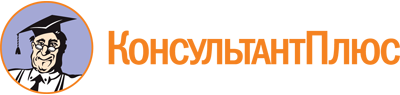 Указ Мэра Москвы от 15.02.2010 N 11-УМ
(ред. от 21.05.2021)
"О проверке сведений, представляемых гражданами, претендующими на замещение должностей государственной гражданской службы города Москвы, и государственными гражданскими служащими города Москвы, и соблюдения государственными гражданскими служащими города Москвы требований к служебному поведению"
(вместе с "Положением о проверке достоверности и полноты сведений, представляемых гражданами, претендующими на замещение должностей государственной гражданской службы города Москвы, и государственными гражданскими служащими города Москвы, и соблюдения государственными гражданскими служащими города Москвы требований к служебному поведению")Документ предоставлен КонсультантПлюс

www.consultant.ru

Дата сохранения: 18.01.2023
 Список изменяющих документов(в ред. указов Мэра Москвыот 27.09.2010 N 68-УМ, от 22.02.2011 N 18-УМ, от 14.03.2012 N 11-УМ,от 28.04.2012 N 24-УМ, от 08.08.2013 N 69-УМ, от 27.05.2014 N 27-УМ,от 07.07.2014 N 37-УМ, от 21.05.2021 N 25-УМ)Список изменяющих документов(в ред. указов Мэра Москвыот 27.09.2010 N 68-УМ, от 22.02.2011 N 18-УМ, от 14.03.2012 N 11-УМ,от 28.04.2012 N 24-УМ, от 08.08.2013 N 69-УМ, от 27.05.2014 N 27-УМ,от 21.05.2021 N 25-УМ)